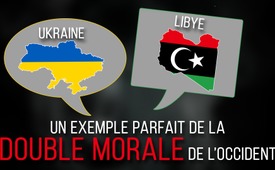 Ukraine/Libye : un exemple parfait de la double morale de l’Occident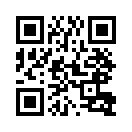 Avant les attaques des puissances occidentales américaines, britanniques et françaises en 2011 pour des raisons soi-disant humanitaires, la Libye, sous le prétendu dictateur Kadhafi, était un pays riche et stable avec les acquis sociaux les plus élevés de toute l’Afrique. Contrairement à l’intervention militaire de la Russie en Ukraine, les puissances occidentales n’ont reçu aucune sanction, malgré leur œuvre de destruction dévastatrice, et la presse internationale ne les a pas condamnées.Un fil rouge se dégage dans les événements mondiaux de ces dernières décennies : chaque fois que les États-Unis et leurs alliés sont intervenus militairement dans un pays, le pays concerné a connu l’instabilité, la division par des guerres civiles, l’appauvrissement de la population, voire la destruction totale. Le 19 mars 2011, des puissances occidentales que sont les États-Unis, la Grande-Bretagne et la France sont intervenues en Libye pour des raisons soi-disant humanitaires ; avant leur intervention, la Libye, sous le prétendu dictateur Mouammar Kadhafi, était un pays riche et stable avec les acquis sociaux les plus élevés de toute l’Afrique.
Malgré l’énergique désapprobation des États-Unis, Kadhafi voulait introduire sa propre monnaie adossée à l‘or, ce qui aurait constitué une concurrence au dollar en tant que monnaie mondiale. La conséquence immédiate a été la déstabilisation de la Libye dans le cadre du « printemps arabe » financé par l'Occident. Au bout du compte, cela s’est soldé par 30 000 morts et 60 000 blessés et a laissé un pays dans le chaos. Contrairement à l’intervention militaire de la Russie en Ukraine, les puissances occidentales n'ont été frappées d'aucune sanction malgré leur œuvre de destruction dévastatrice et n'ont pas été condamnées par la presse mondiale.de Gustav H.  /  grSources:Die Zerstörung Libyens – ein Paradebeispiel für die Doppelmoral des Westens
https://de.wikipedia.org/wiki/B%C3%BCrgerkrieg_in_Libyen_2011; 
https://www.freiewelt.net/reportage/ging-es-beim-sturz-gaddafis-um-das-finanzsystem-10065136Cela pourrait aussi vous intéresser:#Libye-fr - Libye - www.kla.tv/Libye-fr

#Ukraine-fr - Ukraine - www.kla.tv/Ukraine-fr

#Terreur - www.kla.tv/Terreur

#FinancementGuerresArmes - Financement  des guerres par la vente d'armes - www.kla.tv/FinancementGuerresArmesKla.TV – Des nouvelles alternatives... libres – indépendantes – non censurées...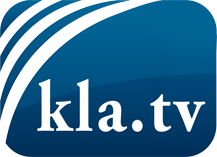 ce que les médias ne devraient pas dissimuler...peu entendu, du peuple pour le peuple...des informations régulières sur www.kla.tv/frÇa vaut la peine de rester avec nous! Vous pouvez vous abonner gratuitement à notre newsletter: www.kla.tv/abo-frAvis de sécurité:Les contre voix sont malheureusement de plus en plus censurées et réprimées. Tant que nous ne nous orientons pas en fonction des intérêts et des idéologies de la système presse, nous devons toujours nous attendre à ce que des prétextes soient recherchés pour bloquer ou supprimer Kla.TV.Alors mettez-vous dès aujourd’hui en réseau en dehors d’internet!
Cliquez ici: www.kla.tv/vernetzung&lang=frLicence:    Licence Creative Commons avec attribution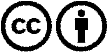 Il est permis de diffuser et d’utiliser notre matériel avec l’attribution! Toutefois, le matériel ne peut pas être utilisé hors contexte.
Cependant pour les institutions financées avec la redevance audio-visuelle, ceci n’est autorisé qu’avec notre accord. Des infractions peuvent entraîner des poursuites.